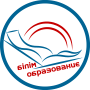 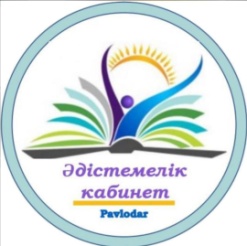 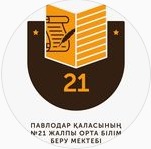 Павлодар қаласы білім беру бөлімі әдістемелік кабинеті                                                               «Оқу қызметіндегі кері байланыстың тиімді әдістері» жаратылыстану- ғылыми бағыты бойынша мұғалімдеріне арналған  СЕМИНАР – ПРАКТИКУМНЫҢБАҒДАРЛАМАСЫ/ПРОГРАММА  СЕМИНАР – ПРАКТИКУМА для учителей естественно- научного направления«Эффективные приемы обратной связи в учебной деятельности»Өткізу күні: 2023 жыл, 17 мамыр Өткізу уақыты: 15:00 Өткізу орны: «№21 ЖОББМ» КММ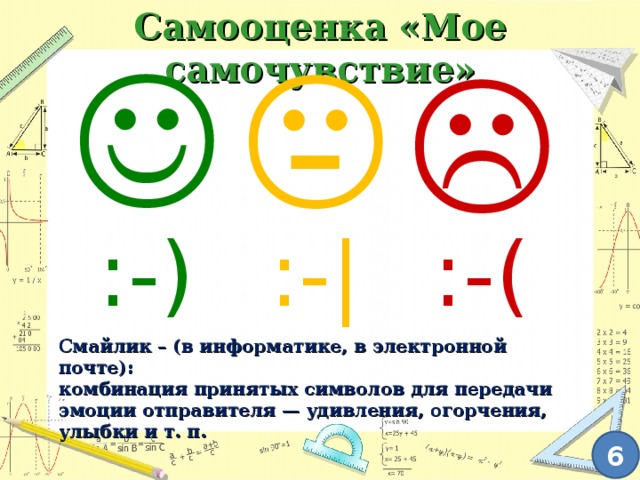 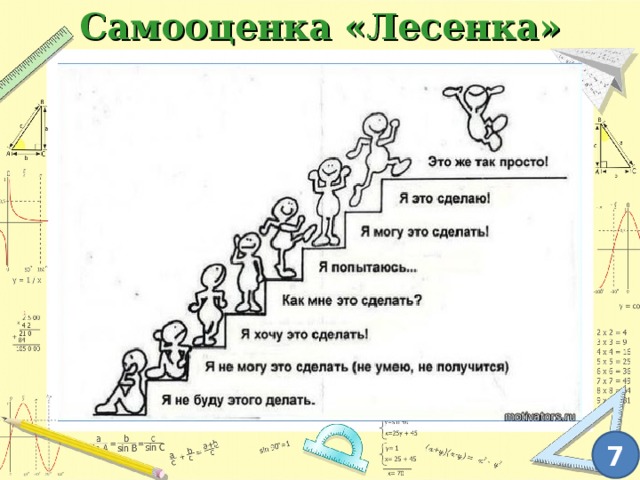 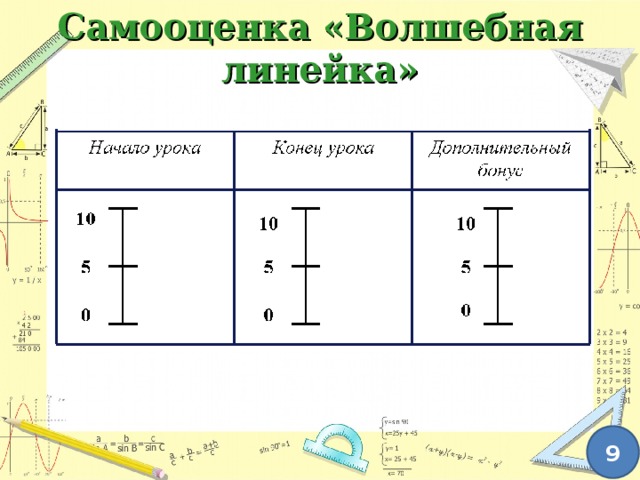 БекітемінӘдістемелік кабинетмеңгерушісінің м.аШ.Нурахметова  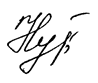  «17»  мамыр 2023 ж1Регистрация участников Регистрация участников 14.50-15.00ТЕОРЕТИЧЕСКАЯ ЧАСТЬ 15.00- 15.15ТЕОРЕТИЧЕСКАЯ ЧАСТЬ 15.00- 15.15ТЕОРЕТИЧЕСКАЯ ЧАСТЬ 15.00- 15.15ТЕОРЕТИЧЕСКАЯ ЧАСТЬ 15.00- 15.15234Приветственное слово Приветственное слово И. Ю. Цукрова, руководитель школы234«Методы и инструменты обратной связи»«Методы и инструменты обратной связи»Н.С. Сабитова, методист ОО 234Ознакомление с программой семинар - практикумаОзнакомление с программой семинар - практикумаН.А. Каирденова ЗДУРПРАКТИКАЛЫҚ БӨЛІМ / ПРАКТИЧЕСКАЯ ЧАСТЬРАБОТА СЕКЦИЙ: 15.20 -16.15ч.ПРАКТИКАЛЫҚ БӨЛІМ / ПРАКТИЧЕСКАЯ ЧАСТЬРАБОТА СЕКЦИЙ: 15.20 -16.15ч.ПРАКТИКАЛЫҚ БӨЛІМ / ПРАКТИЧЕСКАЯ ЧАСТЬРАБОТА СЕКЦИЙ: 15.20 -16.15ч.ПРАКТИКАЛЫҚ БӨЛІМ / ПРАКТИЧЕСКАЯ ЧАСТЬРАБОТА СЕКЦИЙ: 15.20 -16.15ч.567Мастер - класс «Обратная связь как средство повышения качества знаний учащихся на уроках биологии» Коворкинг- центр(учителя биологии,  педагоги-исследователи Н.В. Милейко, Ш.М.Суханкулова; Ж.С. Крыкпаева, педагог- эксперт)Коворкинг- центр(учителя биологии,  педагоги-исследователи Н.В. Милейко, Ш.М.Суханкулова; Ж.С. Крыкпаева, педагог- эксперт)567Мастер-класс «Эффективные приёмы предоставления и получения обратной связи на уроках химии»    Кабинет №13 (учитель химии, педагог- исследователь, Ж.М.Сулейменова,  М.Т.Темиржанова)   Кабинет №13 (учитель химии, педагог- исследователь, Ж.М.Сулейменова,  М.Т.Темиржанова)567Педагогическая мастерская «Эффективные способы обратной связи на уроках географии» Кабинет №14(учителя географии А.Н. Ибраимова, У.Н.Касен)Кабинет №14(учителя географии А.Н. Ибраимова, У.Н.Касен)8Подведение итоговПо секциямПо секциям